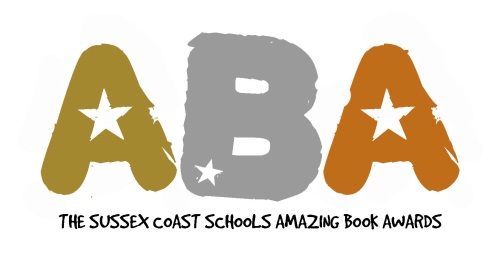 Subscription 2014Name of School:		Contact Name:		Email address: Estimated number of students taking part:  Subscription to The Sussex Coast Schools Amazing Book Awards is:   £50Please make cheques payable to:	Shoreham AcademyAddressed to:	Rachel Johnson	Shoreham Academy	Kingston Lane	Shoreham-by-Sea	West Sussex	BN43 6YTAny enquiries regarding subscriptions to:  rachel.johnson@shoreham-academy.orgSubscriptions should be received at Shoreham Academy by 3rd October 2013TimescaleABA Welcome Meeting: To be confirmed…Subscription Deadline: Thursday 3rd Oct 2013Long List A Announced: Tuesday 5th November 2013Long List feedback from schools deadline: Monday 13th January 2014ABA Long List Meeting: Wednesday 15th January 2014Long List B Announced: Monday 20th January 2014Shortlist Voting Deadline: Friday 7th Feb 2014Shortlist Announced: Monday 10th Feb 2014Order from the Book Nook from: Monday 10th Feb 2014Final Votes Deadline: Tuesday 24th June 2014Awards Night: Friday 11th July2014General enquiries to:  aphelan@worthinghigh.net, rachel.johnson@shoreham-academy.org, sbaker@durring.com, guilel@st-andrews-boys.org.uk